ПРАВИТЕЛЬСТВО СВЕРДЛОВСКОЙ ОБЛАСТИПОСТАНОВЛЕНИЕот 2 июня 2022 г. N 356-ППОБ УТВЕРЖДЕНИИ ПОРЯДКА ПРЕДОСТАВЛЕНИЯ ИЗ ОБЛАСТНОГО БЮДЖЕТАГРАНТОВ В ФОРМЕ СУБСИДИЙ НА ОРГАНИЗАЦИЮ ДЕЯТЕЛЬНОСТИПРИЮТОВ ДЛЯ ЖИВОТНЫХ БЕЗ ВЛАДЕЛЬЦЕВВ соответствии с пунктом 4 статьи 78.1 Бюджетного кодекса Российской Федерации, статьей 31.1 Федерального закона от 12 января 1996 года N 7-ФЗ "О некоммерческих организациях", Постановлением Правительства Российской Федерации от 18.09.2020 N 1492 "Об общих требованиях к нормативным правовым актам, муниципальным правовым актам, регулирующим предоставление субсидий, в том числе грантов в форме субсидий, юридическим лицам, индивидуальным предпринимателям, а также физическим лицам - производителям товаров, работ, услуг, и о признании утратившими силу некоторых актов Правительства Российской Федерации и отдельных положений некоторых актов Правительства Российской Федерации", статьей 4 Закона Свердловской области от 27 января 2012 года N 4-ОЗ "О государственной поддержке некоммерческих организаций в Свердловской области", Постановлением Правительства Свердловской области от 24.10.2013 N 1299-ПП "Об утверждении государственной программы Свердловской области "Обеспечение эпизоотического и ветеринарно-санитарного благополучия Свердловской области до 2024 года", в целях поддержки общественно значимой деятельности по регулированию численности животных без владельцев и обращению с животными в форме организации деятельности приютов для животных без владельцев Правительство Свердловской области постановляет:1. Утвердить Порядок предоставления из областного бюджета грантов в форме субсидий на организацию деятельности приютов для животных без владельцев (прилагается).2. Контроль за исполнением настоящего Постановления возложить на Первого Заместителя Губернатора Свердловской области А.В. Шмыкова.3. Настоящее Постановление опубликовать на "Официальном интернет-портале правовой информации Свердловской области" (www.pravo.gov66.ru).ГубернаторСвердловской областиЕ.В.КУЙВАШЕВУтвержденПостановлением ПравительстваСвердловской областиот 2 июня 2022 г. N 356-ПП"Об утверждении Порядка предоставленияиз областного бюджета грантов в формесубсидий на организацию деятельностиприютов для животных без владельцев"ПОРЯДОКПРЕДОСТАВЛЕНИЯ ИЗ ОБЛАСТНОГО БЮДЖЕТА ГРАНТОВ В ФОРМЕСУБСИДИЙ НА ОРГАНИЗАЦИЮ ДЕЯТЕЛЬНОСТИ ПРИЮТОВДЛЯ ЖИВОТНЫХ БЕЗ ВЛАДЕЛЬЦЕВГлава 1. ОБЩИЕ ПОЛОЖЕНИЯ1. Настоящий порядок разработан в соответствии с пунктом 4 статьи 78.1 Бюджетного кодекса Российской Федерации, статьей 31.1 Федерального закона от 12 января 1996 года N 7-ФЗ "О некоммерческих организациях", Постановлением Правительства Российской Федерации от 18.09.2020 N 1492 "Об общих требованиях к нормативным правовым актам, муниципальным правовым актам, регулирующим предоставление субсидий, в том числе грантов в форме субсидий, юридическим лицам, индивидуальным предпринимателям, а также физическим лицам - производителям товаров, работ, услуг, и о признании утратившими силу некоторых актов Правительства Российской Федерации и отдельных положений некоторых актов Правительства Российской Федерации", статьей 4 Закона Свердловской области от 27 января 2012 года N 4-ОЗ "О государственной поддержке некоммерческих организаций в Свердловской области" и устанавливает цели, условия и порядок предоставления из областного бюджета грантов в форме субсидий на организацию деятельности приютов для животных без владельцев на территории Свердловской области (далее - гранты).2. Гранты предоставляются в рамках реализации государственной программы Свердловской области "Обеспечение эпизоотического и ветеринарно-санитарного благополучия Свердловской области до 2024 года", утвержденной Постановлением Правительства Свердловской области от 24.10.2013 N 1299-ПП "Об утверждении государственной программы Свердловской области "Обеспечение эпизоотического и ветеринарно-санитарного благополучия Свердловской области до 2024 года", в целях финансового обеспечения следующих мероприятий, направленных на регулирование численности животных без владельцев на территории Свердловской области:1) устройство вольеров для содержания животных без владельцев (собак);2) стерилизация (кастрация) животных без владельцев (собак), кроме животных без владельцев, отловленных в рамках проведения органами местного самоуправления муниципальных образований, расположенных на территории Свердловской области (далее - органы местного самоуправления), мероприятий при осуществлении деятельности по обращению с животными без владельцев.3. Гранты предоставляются в соответствии со сводной бюджетной росписью областного бюджета в пределах средств, утвержденных законом Свердловской области об областном бюджете на очередной финансовый год и плановый период, и лимитов бюджетных обязательств, доведенных в установленном порядке Департаменту ветеринарии Свердловской области (далее - Департамент).4. Гранты предоставляются на реализацию мероприятий, указанных в пункте 2 настоящего порядка, социально ориентированным некоммерческим организациям (далее - организации), не являющимся государственными (муниципальными) учреждениями, подавшим заявку на участие в отборе на предоставление грантов в виде конкурса (далее - отбор) и соответствующим требованиям, указанным в пункте 8 настоящего порядка, прошедшим отбор путем рассмотрения и оценки заявок на участие в отборе (далее - заявка).5. Участником отбора может быть организация, осуществляющая деятельность на территории Свердловской области, не являющаяся государственным (муниципальным) учреждением, подавшая заявку и соответствующая требованиям, установленным настоящим порядком (далее - участник отбора).6. Сведения о грантах размещаются на едином портале бюджетной системы Российской Федерации в информационно-телекоммуникационной сети "Интернет" (далее - сеть Интернет) (http://budget.gov.ru) (далее - единый портал) в разделе "Бюджет".Глава 2. ПОРЯДОК ПРОВЕДЕНИЯ ОТБОРА7. Департамент принимает решение о проведении отбора в форме приказа Департамента и в течение 2 рабочих дней со дня принятия решения о проведении отбора размещает объявление о проведении отбора (далее - объявление) на едином портале, а также при необходимости на официальном сайте Департамента (https://vet.midural.ru/) в сети Интернет (далее - официальный сайт) в разделе "Новости", в котором указывает:1) сроки проведения отбора, а также информацию о возможности проведения нескольких этапов отбора с указанием сроков и порядка их проведения (при необходимости);2) даты начала подачи и окончания приема заявок, при этом дата окончания приема заявок не может быть ранее 30-го календарного дня, следующего за днем размещения объявления;3) наименование, местонахождение, почтовый адрес Департамента, номер контактного телефона для получения консультаций по вопросам участия в отборе, адрес электронной почты Департамента для направления заявок;4) результаты предоставления грантов, под которыми понимаются завершенные действия с указанием точной даты завершения и конечного значения результатов (конкретной количественной характеристики итогов), и показатели, необходимые для достижения результатов предоставления грантов, включая показатели в части материальных и нематериальных объектов и (или) услуг, планируемых к получению при достижении результатов предоставления грантов (при возможности такой детализации), значения которых устанавливаются в соглашениях;5) доменное имя и (или) указатели страниц системы "Электронный бюджет" или иного сайта в сети Интернет, на котором обеспечивается проведение отбора;6) требования к участникам отбора, предусмотренные пунктом 8 настоящего порядка, и перечень документов, представляемых участниками отбора для подтверждения их соответствия указанным требованиям;7) порядок подачи заявок участниками отбора и требования, предъявляемые к форме и содержанию заявок;8) порядок отзыва заявок участниками отбора, порядок возврата заявок, определяющий в том числе основания для возврата заявок, порядок внесения изменений в заявки;9) правила рассмотрения и оценки заявок в соответствии с пунктами 8 - 14 и 18 - 20 настоящего порядка;10) порядок предоставления участникам отбора разъяснений положений объявления, даты начала и окончания срока предоставления таких разъяснений;11) срок, в течение которого победители отбора должны подписать с Департаментом соглашение о предоставлении гранта (далее - соглашение);12) условия признания победителя (победителей) отбора уклонившимся (уклонившимися) от заключения соглашения (соглашений);13) дату размещения результатов отбора на едином портале (в случае проведения отбора в системе "Электронный бюджет") или на ином сайте, на котором обеспечивается проведение отбора (с размещением указателя страницы сайта на едином портале) и на официальном сайте, которая не может быть позднее 14-го календарного дня, следующего за днем определения победителей отбора.8. Участник отбора на первое число месяца, предшествующего месяцу, в котором размещено объявление, должен соответствовать следующим требованиям:1) у участника отбора отсутствует неисполненная обязанность по уплате налогов, сборов, страховых взносов, пеней, штрафов, процентов, подлежащих уплате в соответствии с законодательством Российской Федерации о налогах и сборах;2) у участника отбора отсутствует просроченная задолженность по возврату в областной бюджет субсидий, в том числе грантов в форме субсидий, бюджетных инвестиций, предоставленных в том числе в соответствии с иными правовыми актами, а также иная просроченная (неурегулированная) задолженность по денежным обязательствам перед Свердловской областью;3) участник отбора не находится в процессе реорганизации (за исключением реорганизации в форме присоединения к юридическому лицу, являющемуся участником отбора, другого юридического лица), ликвидации, в отношении него не введена процедура банкротства, деятельность участника отбора не приостановлена в порядке, предусмотренном законодательством Российской Федерации;4) в реестре дисквалифицированных лиц отсутствуют сведения о дисквалифицированных руководителе, членах коллегиального исполнительного органа, лице, исполняющем функции единоличного исполнительного органа, или главном бухгалтере участника отбора;5) участник отбора не является иностранными юридическим лицом, а также российским юридическим лицом, в уставном (складочном) капитале которого доля участия иностранных юридических лиц, местом регистрации которых является государство или территория, включенные в утверждаемый Министерством финансов Российской Федерации перечень государств и территорий, предоставляющих льготный налоговый режим налогообложения и (или) не предусматривающих раскрытия и предоставления информации при проведении финансовых операций (офшорные зоны) в отношении таких юридических лиц, в совокупности превышает 50%;6) участник отбора не получал средства из областного бюджета на основании иных нормативных правовых актов на цели, указанные в пункте 2 настоящего порядка;7) участник отбора осуществляет деятельность по защите животных в соответствии с учредительными документами на территории Свердловской области;8) участнику отбора принадлежат на праве собственности или на ином законном основании здания, строения, сооружения, помещения для содержания животных и ухода за ними;9) участник отбора имеет опыт работы в сфере защиты животных не менее одного года с даты государственной регистрации в качестве юридического лица.9. Для участия в отборе участник отбора представляет в Департамент заявку по форме согласно приложению N 1 к настоящему порядку, а также следующие документы, подтверждающие соответствие участника отбора требованиям, указанным в пункте 8 настоящего порядка:1) выписку из Единого государственного реестра юридических лиц;2) справку, выданную налоговым органом, об отсутствии (наличии) неисполненной обязанности по уплате налогов, сборов, страховых взносов, пеней, штрафов, процентов, подлежащих уплате в соответствии с законодательством Российской Федерации о налогах и сборах, по состоянию на первое число месяца подачи документов;3) справку, подписанную руководителем (иным уполномоченным лицом) участника отбора, подтверждающую, что у участника отбора отсутствуют просроченная задолженность по возврату в областной бюджет субсидий, в том числе грантов в форме субсидий, бюджетных инвестиций, предоставленных в том числе в соответствии с иными правовыми актами, а также иная просроченная (неурегулированная) задолженность по денежным обязательствам перед Свердловской областью;4) документы, подтверждающие полномочия лиц на осуществление действий от имени участника отбора;5) согласие на публикацию (размещение) в сети Интернет информации об участнике отбора, подаваемой участником отбора заявке и иной информации об участнике отбора, связанной с участием в отборе;6) копии учредительных документов участника отбора с внесенными изменениями и дополнениями, заверенные подписью руководителя (уполномоченного представителя) участника отбора и печатью участника отбора;7) копии материалов и ссылок на материалы о деятельности участника отбора, размещенные в сети Интернет, средствах массовой информации, за год, предшествующий году участия в отборе;8) документы, подтверждающие наличие у участника отбора в собственности или на ином законном основании здания, строения, сооружения, помещения для содержания животных и ухода за ними;9) проект о реализации мероприятий, указанных в пункте 2 настоящего порядка, включающий общую информацию о проекте, срок реализации проекта, описание деятельности, направленной на реализацию проекта, финансово-экономическое обоснование проекта, сведения о социально-экономическом эффекте от реализации проекта со сметой расходов на организацию деятельности приютов для животных без владельцев на территории Свердловской области по форме согласно приложению N 2 к настоящему порядку (далее - смета);10) информацию о количестве животных без владельцев (собак), отловленных в рамках проведения органами местного самоуправления мероприятий при осуществлении деятельности по обращению с животными без владельцев, которые не могут быть возвращены на прежние места их обитания, планируемых к принятию на содержание;11) информацию о наличии (отсутствии) ветеринарного кабинета, вольеров (с приложением подтверждающих документов, в том числе фото- и видеоматериалов);12) информацию о количестве животных без владельцев, которым оказана помощь (лечение, вакцинация, стерилизация), переданных на содержание новым владельцам в году, предшествующем году проведения отбора (с приложением подтверждающих документов);13) информацию о количестве добровольцев (волонтеров) организации на последний отчетный период (с приложением подтверждающих документов);14) информацию о наличии (отсутствии) публикаций в средствах массовой информации о деятельности организации в году, предшествующем году проведения отбора (с приложением подтверждающих документов, в том числе ссылок в сети Интернет);15) декларацию по форме согласно приложению N 3 к настоящему порядку об отсутствии у участника отбора просроченной задолженности по возврату в областной бюджет субсидий, в том числе грантов в форме субсидий, бюджетных инвестиций, предоставленных в том числе в соответствии с иными правовыми актами, а также иной просроченной (неурегулированной) задолженности по денежным обязательствам перед Свердловской областью по состоянию на первое число месяца подачи документов;16) справку по форме согласно приложению N 4 к настоящему порядку о том, что участник отбора не является иностранным юридическим лицом, а также российским юридическим лицом, в уставном (складочном) капитале которого доля участия иностранных юридических лиц, местом регистрации которых является государство или территория, включенные в утверждаемый Министерством финансов Российской Федерации перечень государств и территорий, предоставляющих льготный налоговый режим налогообложения и (или) не предусматривающих раскрытия и предоставления информации при проведении финансовых операций (офшорные зоны) в отношении таких юридических лиц, в совокупности превышает 50%.Участник отбора может подать только одну заявку.10. Документы, указанные в подпунктах 1 и 2 части первой пункта 9 настоящего порядка, могут быть представлены участником отбора в составе заявки по собственной инициативе. В случае непредставления документов, указанных в подпунктах 1 и 2 части первой пункта 9 настоящего порядка, Департамент в течение 2 рабочих дней со дня регистрации заявки запрашивает у соответствующих органов необходимую информацию посредством межведомственного взаимодействия, в том числе в электронной форме с использованием единой системы межведомственного электронного взаимодействия и подключаемых к ней региональных систем межведомственного электронного взаимодействия.11. Заявка должна соответствовать следующим требованиям:1) представлена на бумажном носителе с описью прилагаемых документов;2) все листы заявки и прилагаемых к ней документов прошиты, страницы пронумерованы, подписаны руководителем участника отбора и заверены печатью участника отбора (при наличии);3) составлена на русском языке.Заявка и прилагаемые к ней документы также могут представляться на электронном носителе в сканированном виде в формате pdf и формате файлов Open Document.Департамент регистрирует заявку в системе электронного документооборота Правительства Свердловской области в день ее поступления в Департамент.Заявки и прилагаемые к ним документы, представленные позже срока, указанного в объявлении, к рассмотрению не принимаются.12. В течение 25 рабочих дней со дня окончания приема заявок Департамент:1) формирует комиссию для рассмотрения и оценки заявок (далее - комиссия) в целях рассмотрения и оценки заявок, определения победителей отбора. Положение о комиссии и персональный состав комиссии утверждаются приказом Департамента;2) проводит проверку соответствия участников отбора требованиям, указанным в пункте 8 настоящего порядка, заявок и прилагаемых к ним документов требованиям, указанным в части первой пункта 9 и части первой пункта 11 настоящего порядка;3) по результатам проверки подготавливает для комиссии предложения о допуске участника отбора к участию в отборе или об отказе в допуске участника отбора к участию в отборе и направляет заявки и предложения в комиссию;4) утверждает протокол рассмотрения заявок, в котором указываются наименование отбора и организатор отбора, дата, время начала и окончания процедуры рассмотрения заявок, сведения о заявках, предлагаемых к допуску к участию в отборе или отказу в допуске к участию в отборе (с указанием оснований отклонения заявок, указанных в пункте 16 настоящего порядка).13. Комиссия:1) осуществляет оценку заявок в течение 10 рабочих дней с даты подписания протокола рассмотрения заявок в соответствии с критериями отбора получателей грантов в форме субсидий на организацию деятельности приютов для животных без владельцев на территории Свердловской области, указанными в приложении N 5 к настоящему порядку. Максимальное количество баллов, которое может быть присвоено заявке, - 67, минимальное - 16. При равном количестве баллов, присвоенных заявкам, преимущество отдается заявке, содержащей наибольшее значение показателя по критерию, указанному в таблице в строке 1 приложения N 5 к настоящему порядку. В случае равенства значений показателя по критерию, указанному в таблице в строке 1 приложения N 5 к настоящему порядку, преимущество отдается заявке, содержащей наибольшее значение показателя по критерию, указанному в таблице в строке 2 приложения N 5 к настоящему порядку. В случае равенства значений показателей по критериям, указанным в таблице в строках 1 и 2 приложения N 5 к настоящему порядку, преимущество отдается заявке, содержащей наибольшее значение показателя по критерию, указанному в таблице в строке 3 приложения N 5 к настоящему порядку. В случае равенства значений показателей по критериям, указанным в таблице в строках 1 - 3 приложения N 5 к настоящему порядку, преимущество отдается заявке, содержащей наибольшее значение показателя по критерию, указанному в таблице в строке 4 приложения N 5 к настоящему порядку. В случае равенства значений показателей по критериям, указанным в таблице в строках 1 - 4 приложения N 5 к настоящему порядку, преимущество отдается заявке, содержащей наибольшее значение показателя по критерию, указанному в таблице в строке 5 приложения N 5 к настоящему порядку. В случае равенства значений показателей по критериям, указанным в таблице в строках 1 - 5 приложения N 5 к настоящему порядку, преимущество отдается заявке, содержащей наибольшее значение показателя по критерию, указанному в таблице в строке 6 приложения N 5 к настоящему порядку. В случае равенства значений показателей по критериям, указанным в таблице в строках 1 - 6 приложения N 5 к настоящему порядку, преимущество отдается заявке, содержащей наибольшее значение показателя по критерию, указанному в таблице в строке 7 приложения N 5 к настоящему порядку;2) на основании результатов оценки заявок присваивает каждой заявке порядковый номер в порядке уменьшения набранного количество баллов. Победителями отбора, занявшими первое, второе и третье места, признаются участники отбора, набравшие наибольшее количество баллов (далее - получатели гранта), в порядке уменьшения;3) утверждает протокол оценки заявок.14. В течение 5 рабочих дней со дня утверждения протокола оценки заявок Департамент размещает на едином портале (в случае проведения отбора в системе "Электронный бюджет") или ином сайте в сети Интернет, на котором обеспечивается проведение отбора (с размещением указателя страницы сайта на едином портале), а также официальном сайте информацию о результатах рассмотрения заявок, включающую следующие сведения:1) дату, время и место проведения рассмотрения заявок;2) дату, время и место оценки заявок;3) информацию об участниках отбора, заявки которых были рассмотрены;4) информацию об участниках отбора, заявки которых были отклонены, с указанием причин их отклонения, в том числе положений объявления, которым не соответствуют такие заявки;5) последовательность оценки заявок, присвоенные заявкам баллы по каждому из предусмотренных объявлением критериев оценки заявок участников отбора, принятое на основании результатов оценки заявок решение о присвоении заявкам порядковых номеров;6) наименование (наименования) получателя (получателей) гранта, с которым (которыми) заключается (заключаются) соглашение (соглашения), и размер предоставляемого (предоставляемых) ему (им) гранта (грантов).15. В течение 7 рабочих дней со дня утверждения протокола оценки заявок Департамент подготавливает и направляет участникам отбора посредством электронной почты или через организации почтовой связи заказным письмом с уведомлением о вручении:1) уведомления о возможности заключения соглашения;2) уведомления об отклонении заявок и отказе в допуске к участию в отборе в случаях, указанных в пункте 16 настоящего порядка, с указанием оснований отклонения заявок.16. Основаниями для отклонения заявок являются:1) несоответствие участника отбора требованиям, указанным в пункте 8 настоящего порядка;2) непредставление или представление не в полном объеме участником отбора документов, указанных в части первой пункта 9 настоящего порядка;3) несоответствие представленных участником отбора заявки и документов требованиям, указанным в пунктах 9 и 11 настоящего порядка;4) недостоверность представленной участником отбора информации, в том числе информации о месте нахождения и адресе юридического лица;5) подача участником отбора заявки после даты и (или) времени, определенных для подачи заявок.Глава 3. УСЛОВИЯ И ПОРЯДОК ПРЕДОСТАВЛЕНИЯ ГРАНТОВ17. Перечень получателей гранта и размер предоставляемых им грантов на основании протокола оценки заявок утверждаются приказом Департамента в течение 14 рабочих дней со дня утверждения Департаментом протокола оценки заявок.18. Объем средств гранта на финансовое обеспечение затрат получателя гранта, связанных с проведением мероприятий, направленных на регулирование численности животных без владельцев на территории Свердловской области, предоставляется в соответствии с заявкой получателя гранта из расчета не более 79,8 тыс. рублей на устройство одного вольера для содержания животных без владельцев (собак) площадью не менее 10 кв. метров с кабиной площадью не менее 4 кв. метров, не более 2,2 тыс. рублей на стерилизацию (кастрацию) одного животного без владельца (собаки), кроме животных без владельцев, отловленных в рамках проведения органами местного самоуправления мероприятий при осуществлении деятельности по обращению с животными без владельцев, в пределах объема средств, предусмотренных в областном бюджете на предоставление гранта.Расчетное значение гранта для каждого получателя гранта определяется по формуле (с округлением до целого значения в соответствии с действующим порядком округления):Vi = (Ki x Цi) + (Ni x Ti), где:Vi - расчетное значение гранта для i-го получателя гранта;Ki - количество вольеров для содержания животных без владельцев (собак), планируемых к устройству i-м получателем гранта в соответствии с заявкой и сметой;Цi - объем бюджетных средств (гранта), который требуется i-му получателю гранта для устройства одного вольера для содержания животных без владельцев (собак), который не может превышать 79,8 тыс. рублей и определяется по формуле:Цi = Зi / Ki, где:Зi - объем бюджетных средств (гранта), требуемый i-му получателю гранта для устройства вольеров для содержания животных без владельцев (собак), указанный получателем гранта в заявке и смете;Ni - количество животных без владельцев (собак), кроме животных без владельцев, отловленных в рамках проведения органами местного самоуправления мероприятий при осуществлении деятельности по обращению с животными без владельцев, в отношении которых i-м получателем гранта планируется проведение стерилизации (кастрации);Ti - объем бюджетных средств (гранта), который требуется i-му получателю гранта для стерилизации (кастрации) одного животного без владельца (собаки), кроме животных без владельцев, отловленных в рамках проведения органами местного самоуправления мероприятий при осуществлении деятельности по обращению с животными без владельцев, который не может превышать 2,2 тыс. рублей и определяется по формуле:Ti = Pi / Ni, где:Pi - объем бюджетных средств (гранта), требуемый i-му получателю гранта для стерилизации (кастрации) животных без владельцев (собак), кроме животных без владельцев, отловленных в рамках проведения органами местного самоуправления мероприятий при осуществлении деятельности по обращению с животными без владельцев, указанный получателем гранта в заявке и смете.В случае если Цi превышает 79,8 тыс. рублей, для расчета суммы гранта принимается значение Цi, равное 79,8 тыс. рублей.В случае если Ti превышает 2,2 тыс. рублей, для расчета суммы гранта принимается значение Ti, равное 2,2 тыс. рублей.В случае если сумма расчетных значений грантов получателей гранта превышает объем средств, предусмотренных Департаменту на предоставление гранта, объем средств, предусмотренных Департаменту на предоставление гранта, распределяется между получателями гранта по формуле (с округлением до целого значения):Ci = (БС x Vi) / (V 1 + V 2 + V 3), где:Ci - размер гранта для i-го получателя гранта;БС - объем средств, предусмотренных в областном бюджете на предоставление гранта;Vi - расчетное значение гранта для i-го получателя гранта;V 1 - расчетное значение гранта для получателя гранта, занявшего первое место;V 2 - расчетное значение гранта для получателя гранта, занявшего второе место;V 3 - расчетное значение гранта для получателя гранта, занявшего третье место.В случае если сумма расчетных значений грантов трех получателей гранта меньше или равна объему средств, предусмотренных в областном бюджете на предоставление гранта, размер гранта для каждого i-го получателя гранта определяется по формуле:Ci = Vi.19. Департамент не позднее 3 рабочих дней со дня подписания приказа Департамента о результатах отбора направляет каждому получателю гранта 2 экземпляра соглашения.Для заключения соглашения получатель гранта направляет в Департамент оба экземпляра заполненного и подписанного руководителем получателя гранта соглашения не позднее одного рабочего дня со дня получения соглашения.К соглашению прилагается согласие получателя гранта на осуществление в отношении него Департаментом и органами государственного финансового контроля Свердловской области проверок соблюдения условий и порядка предоставления гранта.Департамент подписывает соглашение не позднее 3 рабочих дней со дня получения заполненного и подписанного руководителем получателя гранта соглашения.20. Перечисление гранта осуществляется в соответствии с бюджетным законодательством Российской Федерации.Перечисление гранта осуществляется на расчетный счет получателя гранта, открытый в российской кредитной организации, в течение 10 рабочих дней со дня заключения соглашения.21. Результатом предоставления гранта является достижение следующих показателей:1) количество установленных вольеров для содержания животных без владельцев (собак);2) количество животных без владельцев (собак), кроме животных без владельцев, отловленных в рамках проведения органами местного самоуправления мероприятий при осуществлении деятельности по обращению с животными без владельцев, подвергнутых стерилизации (кастрации);3) количество принятых на содержание животных без владельцев (собак), отловленных в рамках проведения органами местного самоуправления мероприятий при осуществлении деятельности по обращению с животными без владельцев.Результат предоставления гранта должен быть достигнут не позднее 31 декабря года, в котором предоставлен грант.22. Значения (конкретные характеристики) показателей, необходимых для достижения результата предоставления гранта, устанавливаются в соглашении.23. Направления расходов, источником финансового обеспечения которых является грант:1) строительство, приобретение и установка вольеров для содержания животных без владельцев (собак), включая транспортные и погрузочно-разгрузочные работы;2) приобретение лекарственных препаратов и расходных материалов, используемых при проведении стерилизации (кастрации) животных без владельцев (собак), кроме животных без владельцев, отловленных в рамках проведения органами местного самоуправления мероприятий при осуществлении деятельности по обращению с животными без владельцев;3) затраты на оплату труда с начислениями ветеринарного специалиста, осуществляющего стерилизацию (кастрацию) животных без владельцев (собак), кроме животных без владельцев, отловленных в рамках проведения органами местного самоуправления мероприятий при осуществлении деятельности по обращению с животными без владельцев.24. Получателю гранта, а также иным юридическим лицам, получающим средства на основании договоров, заключенных с получателем гранта, запрещено приобретение иностранной валюты за счет средств, полученных из бюджета Свердловской области, за исключением операций, осуществляемых в соответствии с валютным законодательством Российской Федерации при закупке (поставке) высокотехнологичного импортного оборудования, сырья и комплектующих изделий.25. Грант предоставляется получателю гранта на основании заключенного Департаментом с получателем гранта соглашения в соответствии с типовой формой, установленной Министерством финансов Свердловской области (далее - типовая форма соглашения о предоставлении гранта).В соглашение включается положение о согласовании новых условий соглашения или о расторжении соглашения при недостижении согласия по новым условиям в случае уменьшения Департаменту ранее доведенных лимитов бюджетных обязательств, указанных в пункте 3 настоящего порядка, приводящего к невозможности предоставления гранта в размере, определенном в соглашении.26. Остаток не использованного в отчетном финансовом году гранта подлежит возврату получателем гранта в областной бюджет не позднее 20 января года, следующего за отчетным годом.Глава 4. ТРЕБОВАНИЯ К ОТЧЕТНОСТИ27. Получателем гранта представляется в Департамент следующая отчетность:1) отчет о расходах, источником финансового обеспечения которых является грант;2) отчет о достижении значений результата и показателей, необходимых для достижения результата предоставления гранта.Отчеты, указанные в части первой настоящего пункта, представляются в Департамент по формам, определенным типовой формой соглашения о предоставлении гранта, нарастающим итогом с начала года по состоянию на первое число квартала, следующего за отчетным кварталом. Отчеты за I квартал, первое полугодие и 9 месяцев представляются в срок не позднее 10 числа месяца, следующего за отчетным кварталом, за год - не позднее 15 января года, следующего за отчетным годом.28. Департамент вправе устанавливать в соглашении сроки и формы представления получателем гранта дополнительной отчетности.Глава 5. ТРЕБОВАНИЯ ОБ ОСУЩЕСТВЛЕНИИ КОНТРОЛЯ (МОНИТОРИНГА)ЗА СОБЛЮДЕНИЕМ УСЛОВИЙ И ПОРЯДКА ПРЕДОСТАВЛЕНИЯГРАНТОВ И ОТВЕТСТВЕННОСТИ ЗА ИХ НАРУШЕНИЕ29. В отношении получателя гранта и лиц, являющихся поставщиками (подрядчиками, исполнителями) по договорам (соглашениям), заключенным в целях исполнения обязательств по соглашению, Департаментом осуществляются проверки соблюдения ими условий и порядка предоставления гранта, в том числе в части достижения результатов его предоставления.В случае нарушения получателем гранта условий, установленных при предоставлении гранта, выявленного в том числе по фактам проверок, проведенных Департаментом, а также в случае недостижения получателем гранта значений результата предоставления гранта и показателей, необходимых для достижения результата предоставления гранта, требование о возврате средств гранта направляется Департаментом получателю гранта в течение 10 рабочих дней со дня выявления нарушения.Грант подлежит возврату получателем гранта в областной бюджет в течение 10 рабочих дней со дня получения соответствующего требования Департамента о возврате средств гранта.При невозврате гранта в срок, указанный в части третьей настоящего пункта, Департамент принимает меры по взысканию подлежащих возврату в областной бюджет средств гранта в судебном порядке.30. В отношении получателя гранта и лиц, являющихся поставщиками (подрядчиками, исполнителями) по договорам (соглашениям), заключенным в целях исполнения обязательств по соглашению, также осуществляются проверки органами государственного финансового контроля Свердловской области в соответствии со статьями 268.1 и 269.2 Бюджетного кодекса Российской Федерации.Приложение N 1к Порядку предоставления из областногобюджета грантов в форме субсидийна организацию деятельности приютовдля животных без владельцевФорма                                  ЗАЯВКА        на участие в отборе на предоставление из областного бюджета           грантов в форме субсидий на организацию деятельности                    приютов для животных без владельцев    Прошу Вас рассмотреть заявку __________________________________________                                  (наименование социально ориентированной                                       некоммерческой организации                                          (далее - организация))___________________________________________________________________________на участие в отборе на предоставление из областного бюджета грантов в формесубсидий на организацию деятельности приютов для животных без владельцев  в20__ году.Настоящим подтверждаю, что ________________________________________________                                    (наименование организации)___________________________________________________________________________соответствует требованиям, указанным в пункте 8 Порядка  предоставления  изобластного бюджета грантов в форме субсидий  на  организацию   деятельностиприютов для животных   без   владельцев,    утвержденного    ПравительствомСвердловской области (далее - Порядок).Приложение N 2к Порядку предоставления из областногобюджета грантов в форме субсидийна организацию деятельности приютовдля животных без владельцевФормаСМЕТАрасходов на организацию деятельности приютовдля животных без владельцевПриложение N 3к Порядку предоставления из областногобюджета грантов в форме субсидийна организацию деятельности приютовдля животных без владельцевФорма                                ДЕКЛАРАЦИЯ    Я, ___________________________________________________________________,                      (Ф.И.О. (последнее - при наличии))руководитель _____________________________________________________________,                               (наименование социально                      ориентированной некоммерческой организации)подтверждаю отсутствие просроченной задолженности по возврату в   областнойбюджет субсидий, в том  числе  грантов   в   форме   субсидий,    бюджетныхинвестиций, предоставленных в том числе в соответствии  с  иными  правовымиактами, а также иной  просроченной  (неурегулированной)  задолженности   поденежным обязательствам перед Свердловской областью.Руководитель организации _____________        _____________________________                           (подпись)              (расшифровка подписи)М.П."__" ___________ 20__ годаПриложение N 4к Порядку предоставления из областногобюджета грантов в форме субсидийна организацию деятельности приютовдля животных без владельцевФорма                                  СПРАВКА    Я, ___________________________________________________________________,                      (Ф.И.О. (последнее - при наличии))руководитель _____________________________________________________________,                                  (наименование социально                      ориентированной некоммерческой организации)подтверждаю, что __________________________________________________________                                 (наименование социально                         ориентированной некоммерческой организации)не является иностранным юридическим лицом, а также  российским  юридическимлицом, в уставном (складочном) капитале которого доля  участия  иностранныхюридических лиц, местом  регистрации  которых  является   государство   илитерритория, включенные в утверждаемый Министерством   финансов   РоссийскойФедерации перечень  государств  и  территорий,   предоставляющих   льготныйналоговый режим налогообложения и (или) не  предусматривающих  раскрытия  ипредоставления информации при проведении  финансовых   операций   (офшорныезоны) в отношении таких юридических лиц, в совокупности превышает 50%.Руководитель организации _____________        _____________________________                           (подпись)              (расшифровка подписи)М.П."__" ___________ 20__ годаПриложение N 5к Порядку предоставления из областногобюджета грантов в форме субсидийна организацию деятельности приютовдля животных без владельцевКРИТЕРИИОТБОРА ПОЛУЧАТЕЛЕЙ ГРАНТОВ В ФОРМЕ СУБСИДИЙ НА ОРГАНИЗАЦИЮДЕЯТЕЛЬНОСТИ ПРИЮТОВ ДЛЯ ЖИВОТНЫХ БЕЗ ВЛАДЕЛЬЦЕВ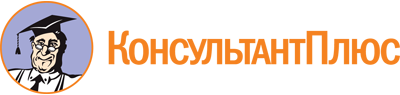 Постановление Правительства Свердловской области от 02.06.2022 N 356-ПП
"Об утверждении Порядка предоставления из областного бюджета грантов в форме субсидий на организацию деятельности приютов для животных без владельцев"Документ предоставлен КонсультантПлюс

www.consultant.ru

Дата сохранения: 03.12.2022
 Номер строкиНаименованиеСодержание1231.Наименование организации с указанием организационно-правовой формы согласно свидетельству о государственной регистрации организации2.Адрес организации:2.1.адрес юридического лица/адрес местонахождения2.2.фактический адрес3.Телефоны организации (с кодом населенного пункта)4.Адрес электронной почты организации5.Реквизиты организации:5.1.ИНН5.2.ОГРН5.3.КПП5.4.ОКАТО5.5.наименование учреждения банка, местонахождение банка5.6.расчетный счет5.7.корреспондентский счет5.8.БИК6.Основные виды деятельности организации (не более пяти) (ОКВЭД в соответствии с учредительными документами и уставом)7.Количество членов (участников) организации (при наличии, данные приводятся по состоянию на последний отчетный период):7.1.физические лица7.2.юридические лица8.Количество штатных работников организации на последний отчетный период9.Количество добровольцев (волонтеров) организации на последний отчетный период10.Количество животных без владельцев, находящихся на попечении на дату подачи заявки11.Количество животных без владельцев, которым оказана помощь в прошедшем году, в том числе количество животных, которым нашли хозяев, на 31 декабря года, предшествовавшего году подачи заявки12.Ссылка на официальный сайт организации в информационно-телекоммуникационной сети "Интернет" (далее - сеть Интернет) или страницу в социальных сетях (при наличии)13.Имеющиеся в распоряжении организации материально-технические ресурсы14.Перечень прилагаемых документов:14.1.выписка из Единого государственного реестра юридических лиц14.2.справка, выданная налоговым органом, об отсутствии (наличии) неисполненной обязанности по уплате налогов, сборов, страховых взносов, пеней, штрафов, процентов, подлежащих уплате в соответствии с законодательством Российской Федерации о налогах и сборах, по состоянию на первое число месяца подачи документов14.3.справка, подписанная руководителем (иным уполномоченным лицом) организации, подтверждающая, что у организации отсутствуют просроченная задолженность по возврату в областной бюджет субсидий, в том числе грантов в форме субсидий, бюджетных инвестиций, предоставленных в том числе в соответствии с иными правовыми актами, а также иная просроченная (неурегулированная) задолженность по денежным обязательствам перед Свердловской областью14.4.документы, подтверждающие полномочия лиц на осуществление действий от имени организации14.5.согласие на публикацию (размещение) в сети Интернет информации об организации, подаваемой организацией заявке и иной информации об организации, связанной с участием в отборе14.6.копии учредительных документов организации с внесенными изменениями и дополнениями, заверенные подписью руководителя (уполномоченного представителя) организации и печатью организации14.7.копии материалов и ссылок на материалы о деятельности организации, размещенные в сети Интернет, средствах массовой информации, за год, предшествующий году участия в отборе14.8.документы, подтверждающие наличие у организации в собственности или на ином законном основании здания, строения, сооружения, помещения для содержания животных и ухода за ними14.9.смета расходов на организацию деятельности приютов для животных без владельцев на территории Свердловской области по форме согласно приложению N 2 к Порядку14.10.проект о реализации мероприятий, указанных в пункте 2 Порядка, включающий общую информацию о проекте, срок реализации проекта, описание деятельности, направленной на реализацию проекта, финансово-экономическое обоснование проекта, сведения о социально-экономическом эффекте от реализации проекта14.11.информация о наличии (отсутствии) ветеринарного кабинета, вольеров (с приложением подтверждающих документов, в том числе фото- и видеоматериалов)14.12.информация о количестве животных без владельцев (собак), отловленных в рамках проведения органами местного самоуправления муниципальных образований, расположенных на территории Свердловской области, мероприятий при осуществлении деятельности по обращению с животными без владельцев, которые не могут быть возвращены на прежние места их обитания, планируемых к принятию на содержание14.13.декларация по форме согласно приложению N 3 к Порядку14.14.справка по форме согласно приложению N 4 к ПорядкуРуководитель организацииРуководитель организацииРуководитель организацииРуководитель организацииРуководитель организации(подпись)(подпись)(расшифровка подписи)М.П.М.П.М.П.М.П.М.П.""20годаНомер строкиНаименование статьи расходовЕдиница измеренияПланируемый объем выполненных работСтоимость одной единицы (рублей)Объем средств (рублей)1234561.Устройство вольеров для содержания животных без владельцев (собак):Устройство вольеров для содержания животных без владельцев (собак):Устройство вольеров для содержания животных без владельцев (собак):Устройство вольеров для содержания животных без владельцев (собак):Устройство вольеров для содержания животных без владельцев (собак):1.1.1.2.1.3.Итогоxxx2.Стерилизация (кастрация) животных без владельцев (собак):Стерилизация (кастрация) животных без владельцев (собак):Стерилизация (кастрация) животных без владельцев (собак):Стерилизация (кастрация) животных без владельцев (собак):Стерилизация (кастрация) животных без владельцев (собак):2.1.2.2.2.3.ИтогоxxxРуководитель организацииРуководитель организацииРуководитель организацииРуководитель организацииРуководитель организации(подпись)(подпись)(расшифровка подписи)М.П.М.П.М.П.М.П.М.П.""20годаНомер строкиКритерии отбора (показатели и их значения)Баллы1231.Количество вольеров, планируемое к устройству:1.1.17 единиц и более101.2.от 11 до 16 единиц71.3.от 6 до 10 единиц51.4.от 1 до 5 единиц32.Планируемое количество животных без владельцев (собак), подлежащих стерилизации (кастрации), по представленной смете:2.1.68 и более особей102.2.от 45 до 67 особей72.3.от 22 до 44 особей52.4.от 1 до 21 особи33.Планируемое количество принятых на содержание животных без владельцев (собак), отловленных в рамках проведения органами местного самоуправления муниципальных образований, расположенных на территории Свердловской области, мероприятий при осуществлении деятельности по обращению с животными без владельцев, которые не могут быть возвращены на прежние места их обитания:3.1.от 51 и более особей103.2.от 33 до 50 особей73.3.от 22 до 32 особей53.4.от 1 до 21 особи34.Наличие ветеринарного кабинета105.Наличие вольеров:5.1.30 единиц и более105.2.от 10 до 30 единиц75.3.от 6 до 10 единиц55.4.от 1 до 5 единиц36.Количество животных без владельцев, которым оказана помощь (лечение, вакцинация, стерилизация), переданных на содержание новым владельцам в году, предшествующем году проведения отбора на предоставление из областного бюджета грантов в форме субсидий на организацию деятельности приютов для животных без владельцев:6.1.свыше 20 животных106.2.от 10 до 19 животных56.3.от 1 до 10 животных37.Участие в деятельности организации волонтеров:7.1.свыше 20 человек57.2.от 11 до 19 человек37.3.от 6 до 10 человек27.4.от 1 до 5 человек18.Наличие официального сайта организации в информационно-телекоммуникационной сети "Интернет" или страницы в социальных сетях19.Наличие публикаций в средствах массовой информации о деятельности социально ориентированной некоммерческой организации в году, предшествующем году проведения отбора на предоставление из областного бюджета грантов в форме субсидий на организацию деятельности приютов для животных без владельцев1